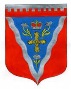 Совет депутатовРомашкинского сельского поселенияПриозерского муниципального района Ленинградской областиР Е Ш Е Н И Еот  15  февраля  2024 года				                                                                       № 174«Об отчете главы Ромашкинского сельского поселения  Приозерского муниципального района Ленинградской области о результатах работы за 2023 год»Заслушав отчет главы муниципального образования Ромашкинского сельского поселения Приозерского муниципального района Ленинградской области о результатах работы за 2023 год, Совет депутатов Ромашкинского сельского поселения Приозерского муниципального района Ленинградской области РЕШИЛ:Принять отчёт главы муниципального образования Ромашкинского сельского поселения Приозерского муниципального района Ленинградской области о результатах работы Совета депутатов  Ромашкинского сельского поселения Приозерского муниципального района Ленинградской области о результатах работы за 2023  год согласно Приложению 1;Признать работу Совета депутатов Ромашкинского сельского поселения Приозерского  муниципального района Ленинградской области по результатам ежегодного отчета за 2023 год удовлетворительной.Опубликовать настоящее Решение на сайте Ромашкинского сельского поселения Приозерского муниципального района Ленинградской области - www.ромашкинское.рф в информационно-телекоммуникационной сети «Интернет».Глава  муниципального  образования                                                                  Ю.М. КенкадзеРазослано: Сайт - 1, Прокуратура – 1, дело – 2.Приложение 1к решению Совета депутатовРомашкинского сельского поселенияПриозерского муниципального районаЛенинградской областиот  15.02.2024  №174ОТЧЕТ ГЛАВЫ  МУНИЦИПАЛЬНОГО ОБРАЗОВАНИЯ РОМАШКИНСКОЕ СЕЛЬСКОЕ ПОСЕЛЕНИЕ О РЕЗУЛЬТАТАХ РАБОТЫ ЗА 2023 ГОДВ соответствии с действующим законодательством и Уставом Ромашкинского сельского поселения, представляю Вашему вниманию отчет  главы муниципального образования за 2023 год. Мы подводим итоги, которые являются общим результатом работы депутатского корпуса, администрации, предприятий, учреждений, организаций и жителей поселения.Отчет дает возможность провести анализ проделанной работы, отметить положительную динамику, критически посмотреть на нерешенные вопросы, определить пути дальнейшего развития.Прошедший год был непростым, но плодотворным.  Муниципальное образование прошло процедуру принятия и регистрации Устава.  Нужно отметить, что большая часть поставленных задач выполнена. Ряд вопросов находится в стадии решения. Есть, безусловно, и проблемы, над которыми нам еще предстоит работать. Особой проблемой является передача земельных участков п. Саперное, п. Суходолье, п. Понтонное в муниципальную собственность для дальнейшего участия в муниципальных программах и грантах. Основной проблемой является жилищно-коммунальное хозяйство. Поселению удалось объединить поселки и с октября 2023 г. у нас на территории работает единая управляющая компания ООО «Верис». Услугу теплоснабжения в муниципальном образовании оказывает единая теплоснабжающая организация ООО «Интера» и в п. Ромашки ведутся работы по строительству новой газовой котельной.  Полномочия по водоканализационному хозяйство по-прежнему разделены между ф.ФГБУ «ЦЖКУ» МО РФ и ГУП «Леноблводоканал». Совет депутатов и администрация принимает активное участие в решении этих проблемных вопросов. Есть понимание проблем и проработаны способы их решения.  Вся наша работа строилась в соответствии с теми приоритетными задачами, которые актуальны для развития поселения и комфортного проживания жителей поселения. За 2023 год было подготовлено и проведено 9 Советов депутатов, в том числе 2 внеочередных.  За отчетный период на проведенных советах принято 35 решений по следующим направлениям:	- Вопросы бюджета. Главным в бюджетной политике поселения было и остается развитие налогового потенциала территорий и увеличение доходов бюджета. Бюджет 2023 года исполнен полностью и на 2024 год принят.        - организационно-кадровые вопросы;        - организационно-правовые вопросы;	- вопросы имущественных отношений и муниципальной собственности	- иные вопросы.            Депутатами поселения проводились регулярно приемы по различным вопросам, отрадно, что вопросы задавались конструктивные и касались всех сфер жизни и деятельности. На все вопросы были даны ответы.Обращаюсь к жителям поселения, если видите проблемы прошу обратиться к депутатам или в администрацию, мы обязательно выслушаем и постараемся решить все возникшие проблемы.            Депутаты принимали активное участие во всех праздничных и иных мероприятиях проводимых на территории поселения и района, в том числе в праздновании 78-ой годовщины Победы в Великой Отечественной войне, 80-летия снятия блокады Города –Героя Ленинград.Депутатский корпус, администрация и жители муниципального образования активно помогали участникам Специальной военной операции, можно смело сказать МЫВМЕСТЕ.При Совете депутатов активно работали в подготовке муниципальных нормативных правовых актов  постоянные комиссии:- по экономики, бюджету, налогам и муниципальной собственности: председатель: Дрючков Владимир Семенович;- по местному самоуправлению, законности, социальным вопросам, экологии: председатель: Гавриленко Антонина Викторовна;- по промышленности, строительству, транспорту, связи и жилищно-коммунальному хозяйству: председатель: Четыркин Сергей Викторович.В 2024 году наши усилия будут направлены на поиски резервов пополнения доходной части бюджета, за счет участия в финансовых программах Ленинградской области и привлечения средств в бюджет, а также за счет повышения эффективности расходов. Для возможности решения всех тех проблем, которые перед нами ставят жители поселения по благоустройству, состоянию дорог, инженерной и коммунальной инфраструктуры.В завершение своего выступления я хотел бы поблагодарить жителей нашего поселения, Правительство Ленинградской области, администрацию Приозерского муниципального района, администрацию Ромашкинского сельского поселения за помощь в работе Совета депутатов на благо развития нашего поселения.Уважаемые граждане приглашаю Вас принять участие в выборной кампании Президента РФ, которая для нашего и Вашего удобства будет проходить в трехдневный срок 15,16,17 марта 2024 г. И заранее приглашаю Вас принять участие  в местных муниципальных выборах, которые пройдут 08 сентября 2024 г.   Информацию о постатейном исполнении доходной и расходной частей бюджета муниципального образования, пути решения проблемных вопросов муниципального образования, перспективах развития различных сфер деятельности муниципального образования, участия в программах и проектах, положительно влияющих на качество жизни населения, об этом подробно доложит глава администрации в своем отчете.   